ПРОЕКТ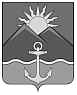 ДУМА ХАСАНСКОГО МУНИЦИПАЛЬНОГО РАЙОНА  пгт. СлавянкаНОРМАТИВНЫЙ ПРАВОВОЙ АКТО внесении изменений в Устав Хасанского муниципального районаПринят решением Думы Хасанского муниципального района от ______2022 № ___1. Внести в Устав Хасанского муниципального района следующие изменения:1.1. в статье 11:1) в пункте 36 части 1 слова ", проведение открытого аукциона на право заключить договор о создании искусственного земельного участка" исключить;2) в пункте 24 части 2 слова ", проведение открытого аукциона на право заключить договор о создании искусственного земельного участка" исключить;1.2. в статье 40:1) в пункте 53 части 1 слова ", проведение открытого аукциона на право заключить договор о создании искусственного земельного участка" исключить;2) в пункте 23 части 1.1 слова ", проведение открытого аукциона на право заключить договор о создании искусственного земельного участка" исключить.2. Настоящий Нормативный правовой акт вступает в силу со дня его официального опубликования после государственной регистрации.Глава Хасанскогомуниципального района						И.В. Степановпгт Славянка___________2022 года№___________-НПАДУМА ХАСАНСКОГО МУНИЦИПАЛЬНОГО РАЙОНАпроектРЕШЕНИЕпгт Славянка____2022											№О Нормативном правовом акте «О внесении изменений в УставХасанского муниципального района»В соответствии с Федеральным законом от 06.10.2003 № 131-ФЗ «Об общих принципах организации местного самоуправления в Российской Федерации», руководствуясь Уставом Хасанского муниципального района         Дума Хасанского муниципального районаРЕШИЛА:1. Принять Нормативный правовой акт «О внесении изменений  в Устав Хасанского муниципального района».2. Направить Нормативный правовой акт «О внесении изменений  в Устав Хасанского муниципального района» главе Хасанского муниципального района для подписания, направления на государственную регистрацию и официального опубликования.  3. Настоящее решение вступает в силу со дня его принятия.Председатель Думы                                                   			В.П. ИльинаПОЯСНИТЕЛЬНАЯ  ЗАПИСКАк проекту решения Думы Хасанского муниципального районаО Нормативном правовом акте «О внесении изменений в Устав Хасанского муниципального района»Представленный проект решения разработан  аппаратом Думы Хасанского муниципального района в соответствии с Федеральным законом от 30.12.2021 N 492-ФЗ "О внесении изменений в Федеральный закон "Об искусственных земельных участках, созданных на водных объектах, находящихся в федеральной собственности, и о внесении изменений в отдельные законодательные акты Российской Федерации" и отдельные законодательные акты Российской Федерации" по инициативе постоянной комиссии Думы по реформе муниципального управления, защите прав граждан, законности и правопорядку.Подготовка представленного проекта нормативного правового «О внесении изменений в Устав Хасанского муниципального района»   обусловлена изменениями, которые были внесены в Федеральный закон от 06.10.2003 N 131-ФЗ "Об общих принципах организации местного самоуправления в Российской Федерации" Федеральным законом от 30.12.2021 N 492-ФЗ "О внесении изменений в Федеральный закон "Об искусственных земельных участках, созданных на водных объектах, находящихся в федеральной собственности, и о внесении изменений в отдельные законодательные акты Российской Федерации" и отдельные законодательные акты Российской Федерации" (далее – Федеральный закон от  30.12.2021 N 492-ФЗ).В соответствии с Федеральным законом от 06.10.2003 № 131-ФЗ "Об общих принципах организации местного самоуправления в Российской Федерации" одним из вопросов местного значения муниципального района помимо обеспечения выполнения работ, необходимых для создания искусственных земельных участков для нужд муниципального района, являлось также и проведение открытого аукциона на право заключить договор о создании искусственного земельного участка в соответствии с федеральным законом. В отношении сельского поселения данный вопрос также решается органами местного самоуправления муниципального района.В соответствии с Федеральным законом от 30.12.2021 N 492-ФЗ понятие «проведение открытого аукциона на право заключить договор о создании искусственного земельного участка» было исключено из соответствующих статей Федерального закона от 06.10.2003 № 131-ФЗ "Об общих принципах организации местного самоуправления в Российской Федерации". Изменения федерального законодательства должны быть отражены в статьях 11 (Предмет ведения муниципального района) и 40 (Компетенция администрации муниципального района) Устава Хасанского муниципального района.Официальное опубликование (обнародование) порядка учета предложений по проекту нормативного правового акта «О внесении изменений в Устав Хасанского муниципального района», а также порядка участия граждан в его обсуждении не требуется, так как изменения вносятся в Устав Хасанского муниципального района в форме точного воспроизведения положений Федерального закона от 30.12.2021 N 492-ФЗ. Принятие решения не потребует дополнительного выделения финансовых средств из бюджета Хасанского муниципального района.            Проект нормативного правового акта не содержит коррупциогенных факторов.   Председатель Думы 								  	В.П. Ильина